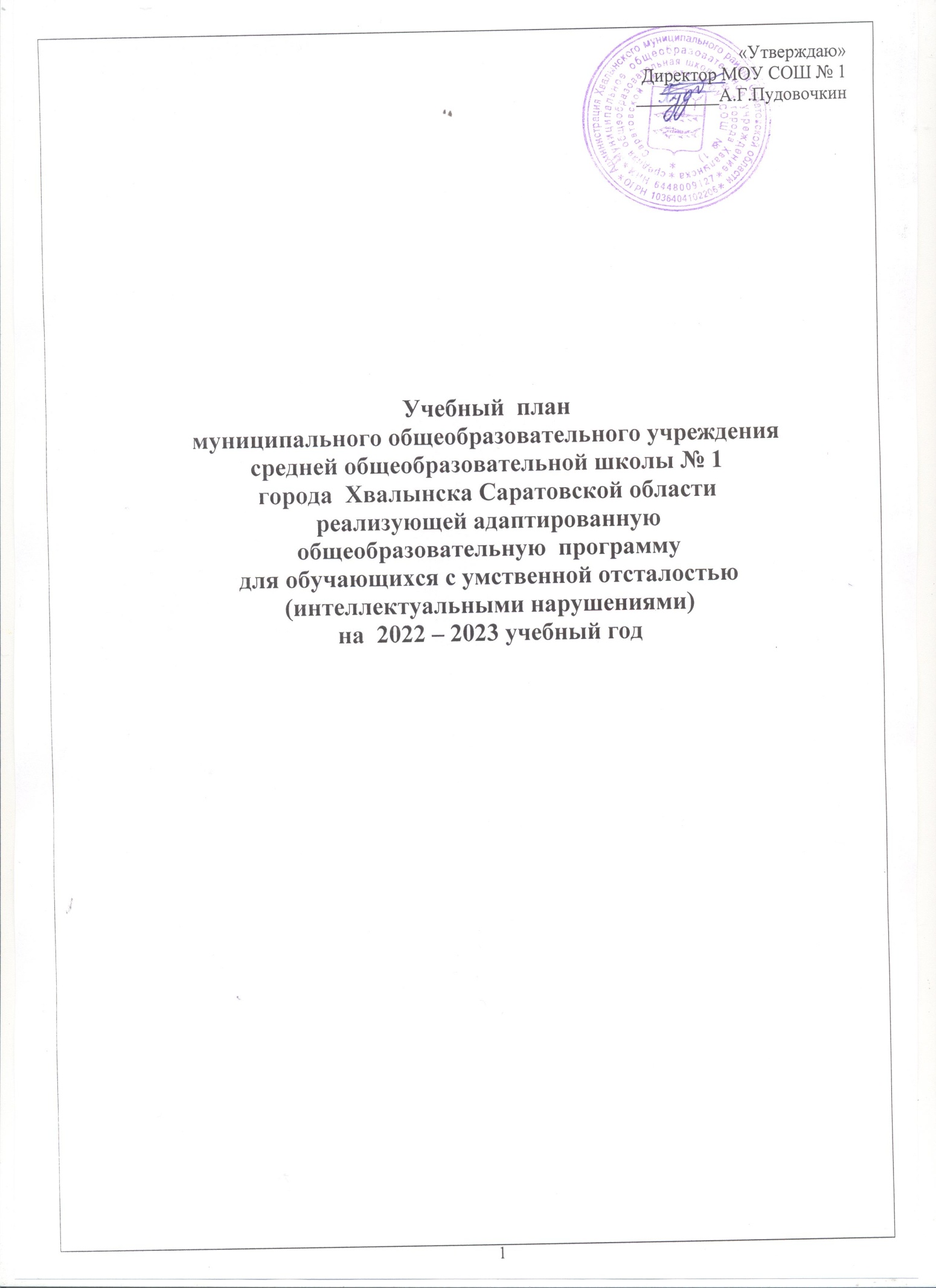 Пояснительная запискаОбщие положения1.1. Учебный план МОУ СОШ № 1, реализующий АОП для обучающихся с умственной отсталостью (интеллектуальными нарушениями) (далее – УО (ИН) – нормативный документ, который фиксирует общий объем нагрузки, максимальный объём аудиторной нагрузки обучающихся, состав и структуру обязательных предметных областей, распределяет учебное время, отводимое на их освоение по классам и учебным предметам. Учебный план обеспечивает реализацию требований ФГОС обучающихся с УО (ИН, вариант 1) для 1-9 классов. 1.2. Нормативно-правовую основу разработки учебного плана, реализующего АОП обучающихся с УО (ИН, вариант 1), составляютНормативные документы Федерального уровня:Федеральный Закон от 29.12.2012 № 273-ФЗ «Об образовании в Российской Федерации»;Приказ Министерства образования и науки Российской Федерации от 19.12.2014г.№ 1599 «Об утверждении федерального государственного образовательного стандарта обучающихся с умственной отсталостью (интеллектуальными нарушениями)»;Приказ Минобразования РФ от 10.04.2002 N 29/2065-п "Об утверждении учебных планов специальных (коррекционных) образовательных учреждений для обучающихся, воспитанников с отклонениями в развитии";Порядок организации и осуществления образовательной деятельности по основнымобщеобразовательным программам – образовательным программам начального общего, основного общего и среднего общего образования, утвержденный приказом Министерства образования и науки Российской Федерации от 30.08.2013 № 1015;Примерная адаптированная основная общеобразовательная программа обучающихся с умственной отсталостью (интеллектуальными нарушениями) (одобрена решением федерального учебно-методического объединения по общему образованию, протокол от 22 декабря 2015 г. № 4/15);Федеральный перечень учебников, рекомендуемых к использованию при реализации имеющих государственную аккредитацию образовательных программ начального общего, основного общего, среднего общего образования, утвержденный приказом Минобрнауки России от 20.05.2020 г. № 254;Постановление Главного государственного санитарного врача РФ от 28.09.2020г. №28«Об утверждении санитарных правил СП 2.4 3648-20 «Санитарно-эпидемиологические требования к организациям воспитания и обучения, отдыха и оздоровления детей и молодежи»;Постановление Главного государственного санитарного врача Российской Федерацииот 28 января 2021 г. № 2 «Об утверждении санитарных правил и норм СанПиН 1.2.3685-21 «Гигиенические нормативы и требования к обеспечению безопасности и (или) безвредности для человека факторов среды обитания»Нормативно-правовые акты регионального уровня:Приказ министерства образования Саратовской области от 14.03.2016 № 82 «О межведомственном взаимодействии в рамках реализации прав детей с ограниченными возможностями здоровья (в том числе детей-инвалидов) на создание специальных условий получения образования (в том числе дополнительного) и проведения государственной итоговой аттестации по образовательным программам основного общего и среднего общего образования»;Приказ министерства образования Саратовкой области от 25.05.2016 №1689«О внесении изменений в приказ министерства образования Саратовской области от 23 марта 2016 года № 956»;Приказ Министерства образования Саратовской области от 25 мая 2016 г.№ 1688 «О введении федерального государственного образовательного стандарта начального общего образования обучающихся с ограниченными возможностями здоровья и федерального государственного образовательного стандарта образования обучающихся с умственной отсталостью (интеллектуальными нарушениями)»;Заключение и рекомендации ЦПМПК и ТПМПК по организации обучения и воспитания обучающегося.Нормативно-правовые документы МОУ СОШ № 1:Устав;АОП  обучающихся с УО (ИН);Рабочие программы по учебным предметам, курсам коррекционно-развивающей области..соответствии с требованиями Стандарта (п. 1. 13), который устанавливает сроки освоения АОП обучающимися с умственной отсталостью (интеллектуальными нарушениями), учебный план представлен в 1 варианте (I-IV; V-IX классы: 9 лет).Целью образования является создание комплекса условий, обеспечивающих коррекцию отклонений в развитии, психолого-педагогическую, медико-социальную реабилитацию полноценную социализацию и интеграцию в общество детей с ОВЗ.           Задачи:максимально раннее выявление (с первых дней посещения образовательного учреждения) первичных и вторичных нарушений в развитии ребенка и оказание комплексной медико-социальной и психолого-педагогической помощи ребенку и семье, его воспитывающей;	оптимальная реализация государственных образовательных программ, позволяющих сформировать социально - трудовую компетенцию у детей с отклонениями в развитии на каждом возрастном этапе через дифференциацию и индивидуализацию обучения;	создание всех необходимых условий, обеспечивающих активизацию компенсаторных резервов детей с отклонениями в развитии;определение  содержания,  методов  обучения  и  воспитания  в  соответствии  спознавательными возможностями, психофизическими и возрастными особенностями умственно отсталого школьника, своеобразием его развития;обеспечение коррекции развития этих детей с целью дальнейшей их социализации в соответствии с нормами и правилами, морально-этическими, социально-правовыми ценностями, принятыми в современном обществе;подготовки учащихся к самостоятельной жизни и труду.МОУ СОШ № 1,  реализует адаптированные общеобразовательные программы для обучающихся с УО (ИН) на следующих уровнях:НОО – 1-4 классы;ООО – 5-9 классы.Структура и содержание учебного плана2.1. ФГОС НОО УО (вариант 1)ФГОС НОО обучающихся с УО (вариант 1) реализуется в 1-4-х классах в условияхинклюзивного образования. На каждом этапе обучения в учебном плане представлены шесть предметных областей и коррекционно-развивающая область. Содержание всех учебных предметов, входящих в состав каждой предметной области, имеет ярко выраженную коррекционно-развивающую направленность, заключающуюся в учете особых образовательных потребностей этой категории обучающихся. Кроме этого, с целью коррекции недостатков психического и физического развития обучающихся в структуру учебного плана входит и коррекционно-развивающая область.Учебный план состоит из двух частей — обязательной части и части, формируемой участниками образовательных отношений.Обязательная часть учебного плана определяет состав учебных предметов обязательных предметных областей, которые должны быть реализованы, и учебное время, отводимое на их изучение по классам (годам) обучения.Обязательная часть учебного плана отражает содержание образования, которое обеспечивает достижение важнейших целей современного образования обучающихся с умственной отсталостью (интеллектуальными нарушениями):формирование жизненных компетенций, обеспечивающих овладение системой социальных отношений и социальное развитие обучающегося, а также его интеграцию в социальное окружение;формирование основ духовно-нравственного развития обучающихся, приобщение их к общекультурным, национальным и этнокультурным ценностям;формирование здорового образа жизни, элементарных правил поведения вэкстремальных ситуациях.Предметная область «Язык и речевая практика» представлены учебными предметами «Русский язык», «Чтение», «Речевая практика», изучение которых строится на принципах как орфографического, так и коммуникативного подхода, который направлен, прежде всего на преодоление характерного для обучающихся с ограниченными возможностями здоровья речевого негативизма, развитие контекстной устной и письменной речи, где орфографические правила и грамматические понятия обеспечивают самостоятельное связное высказывание в его устной или письменной форме.Предметная  область  «Математика»	представлена	предметом	«Математика».Математика является одним из важных общеобразовательных предметов в образовательных организациях, осуществляющих обучение учащихся с умственной отсталостью (интеллектуальными нарушениями). Основной целью обучения математике является подготовка обучающихся этой категории к жизни в современном обществе и овладение доступными профессионально-трудовыми навыками.Предметная область «Естествознание» представлена предметом «Мир природы и человека», цель изучения которого заключается в формировании первоначальных знаний о живой и неживой природе; понимании простейших взаимосвязей, существующих между миром природы и человека.Предметная область «Искусство» представлена  предметами «Музыка» и «Изобразительное искусство». «Музыка» ― учебный предмет, предназначенный для формирования у обучающихся с умственной отсталостью (интеллектуальными нарушениями) элементарных знаний, умений и навыков в области музыкального искусства, развития их музыкальных способностей, мотивации к музыкальной деятельности. Основная цель изучения предмета «Изобразительное искусство» заключается во всестороннем развитии личности обучающегося с умственной отсталостью (интеллектуальными нарушениями) в процессе приобщения его к художественной культуре и обучения умению видеть прекрасное в жизни и искусстве.        Предметная область «Физическая культура» представлена предметом «Адаптивная физическая культура». Основная цель изучения данного предмета заключается во всестороннем развитии личности обучающихся с умственной отсталостью (интеллектуальными нарушениями) в процессе приобщения их к физической культуре, коррекции недостатков психофизического развития, расширении индивидуальных двигательных возможностей, социальной адаптации.        Предметная область «Технология» представлена предметом «Ручной труд». Главной задачей трудового обучения является формирование потребности в труде, положительной мотивации к трудовой деятельности. Данный предмет имеет первостепенное значение в коррекции моторных навыков и в развитии пространственной ориентировки.	    Часть учебного плана, формируемая участниками образовательных обеспечивает   реализацию   особых   (специфических)   образовательных потребностей, характерных для данной группы обучающихся, а также индивидуальных потребностей каждого обучающегося.Таким образом, часть учебного плана, формируемая участниками образовательных отношений, предусматривает увеличение учебных часов, отводимых на изучение отдельных учебных предметов обязательной части:чтение – 1 час,математика – 1 час;мир природы и человека – 1 час;ручной труд – 1 час.В соответствии с требованиями СанПиН максимальный объем недельной нагрузки составляет:1 класс – 21 час;2-4 классы - 23 часа                Содержание коррекционно-развивающей области учебного плана представлено коррекционными занятиями:Всего на коррекционно-развивающую область отводится 6 часов в неделю.Выбор коррекционных индивидуальных и групповых занятий, их количественноесоотношение осуществляется, исходя из психофизических особенностей обучающихся с умственной отсталостью на основании рекомендаций психолого-медико-педагогическойкомиссии. В 1-4 классах данные занятия реализуются в рамках работы педагога-психолога, логопеда, социального педагога школы на уровне НОО. Коррекционно-развивающие занятия проводятся в течение учебного дня и во внеурочное время. На индивидуальные коррекционные занятия отводится 15-20 минут, на групповые занятия – 35-40 минут.Организация занятий по направлениям внеурочной деятельности (духовно-нравственное, социальное, общекультурное, спортивно-оздоровительное) является неотъемлемой частью образовательного процесса и реализуется по плану внеурочной деятельности НОО в условиях инклюзии. Выбор направлений внеурочной деятельности и распределение на них часов осуществляется, исходи из интересов обучающихся и их родителей (законных представителей) в рамках общего количества часов, предусмотренных учебным планом (4 часа).2.2. ФГОС ООО УОФГОС ОО УО (вариант 1) реализуется в 5-9 классах (в условиях инклюзивного образования). В 5 – 9 классах продолжается обучение общеобразовательным предметам и вводится трудовое обучение, имеющее профессиональную направленность. Учебный план включает общеобразовательные предметы, содержание которых приспособлено к возможностям умственно отсталых обучающихся, специфические коррекционные предметы, а также индивидуальные и групповые коррекционные занятия.Обязательными учебными предметами в 5– 9 классах являются: русский язык, чтение, математика, информатика, природоведение, биология, география, мир истории, история Отечества, основы социальной жизни, изобразительное искусство, музыка, профессионально-трудовое обучение, адаптивная физическая культура. Учебные предметы «Русский язык» и «Чтение» ориентированы на овладение учащимися функциональной языковой грамотностью, социальную адаптацию в плане общего развития и формирования нравственных качеств.Учебный предмет «Математика» ориентирован на подготовку учащихся к практической деятельности в повседневной жизни.Учебный предмет «Природоведение» вводится в 5 классе, предполагает подготовку учащихся к усвоению систематических знаний по географии и биологии.Учебный предмет «География» предполагает изучение физической и экономической географии.Учебный предмет «Биология» предполагает изучение растительного и животного мира, раздела «Человек», а также раздела «Общая биология».«Искусство» в 5-8 классах изучается в виде отдельных предметов «Музыка» и «Изобразительное искусство», целью которых является всестороннее развитие личности обучающегося с умственной отсталостью (интеллектуальными нарушениями) в процессе приобщения его к художественной культуре и обучения умению видеть прекрасное в жизни и искусстве.Учебный предмет «Профильный труд» способствует всесторонней подготовке к будущей жизни. Мальчики обучаются столярному делу, девочки – основам швейного мастерства.Учебный предмет «Адаптивная физическая культура» ориентирован на формирование у школьников физического, психического здоровья, выполнение спортивных нормативов. Специфической особенностью обучения обучающихся с УО (ИН) является включение в содержание каждого учебного предмета пропедевтического периода, направленного на подготовку обучающихся к усвоению конкретного учебного материала.Занятия коррекционной направленности в 5-9 классах не входят в обязательную нагрузку и реализуются во внеурочное время.В соответствии с требованиями СанПиН максимальный объем недельной нагрузки обучающихся с ОВЗ составляет:5 классы – 29 часов,6 классы – 30 часов,7 классы – 32 часа;8, 9 классы – 33 часа.На коррекционно-развивающую область отводится 6 часов в неделю. Выборкоррекционных индивидуальных и групповых занятий, их количественное соотношение осуществляется, исходя из психофизических особенностей обучающихся с умственной отсталостью на основании рекомендаций психолого-медико-педагогической комиссии.             В 5-9 классах данные занятия реализуются в рамках работы педагога-психолога, логопеда, социального педагога школы на уровне ООО. Коррекционно-развивающие занятия проводятся в течение учебного дня и во внеурочное время. На индивидуальные коррекционные занятия отводится 15-20 минут, на групповые занятия – 35-40 минут.            Организация занятий по направлениям внеурочной деятельности (духовно-нравственное, социальное, общекультурное, спортивно-оздоровительное) является неотъемлемой частью образовательного процесса и реализуется по плану внеурочной деятельности ООО в условиях инклюзии. Выбор направлений внеурочной деятельности и распределение на них часов осуществляется, исходи из интересов обучающихся и их родителей (законных представителей) в рамках общего количества часов, предусмотренных учебным планом (4 часа).3. Режим обученияУчебный план МОУ СОШ № 1 для обучающихся с УО (ИН) на 2022-2023 учебный год обеспечивает выполнение гигиенических требований к режиму образовательного процесса, установленных СП 2.4 3648-20  (утверждены постановлением Главного государственного санитарного врача РФ от 28.09.2020г. №28 «Об утверждении санитарных правил СП 2.4 3648-20 «Санитарно-эпидемиологические требования к организациям воспитания и обучения, отдыха и оздоровления детей и молодежи»). Устанавливается следующая продолжительность учебного года:1 класс – 33 учебные недели, 2 – 9 классы  - 34 учебные недели.Для профилактики переутомления обучающихся в календарном учебном графикепредусмотрено равномерное распределение периодов учебного времени и каникул.Продолжительность учебной недели – 5 дней в 1 – 4 классах, 5 дней в  5 – 9 классах(в рамках инклюзии). Обучение проходит в первую смену.              Продолжительность урока: в 1 классе – 35 минут в I полугодии (в сентябре, октябре – по 3 урока в день по 35 минут каждый; в ноябре, декабре – по 4 урока в день по 35 минут каждый); во II полугодии: январь–май – по 4 урока в день по 40 минут каждый, во 2 - 4 классах – 40 минут. В сентябре-октябре четвертый урок в 1 классе проводится в форме: экскурсий, игровых занятий, подвижных игр на свежем воздухе, целевых прогулок.             Продолжительность урока в 5 – 9 классах – 40 минут.             Продолжительность перемен: 1, 2, 4, 5, 6 – 10 минут, 3 – 20 минут.             Учебные занятия начинаются в 8:30 ч. Проведение нулевых уроков не допускается.             Число уроков в день:для обучающихся 2-4–х классов – не более 5 уроков;для обучающихся 5-9-х классов – не более 6 уроков.Учебные планы разработаны для обучающихся, которым по решению ЦПМПК и ТПМПК рекомендовано обучение по АОП обучающихся с УО (ИН). Годовой учебный планобучающихся с умственной отсталостью (ИН), вариант 1                                                                   для 1-4 классовЧасть, формируемая участниками образовательных отношенийувеличение учебных часов, отводимых на изучение отдельных учебных предметов обязательной частиНедельный учебный планобучающихся с умственной отсталостью (ИН), вариант 1 для 1-4 классовувеличение учебных часов, отводимых на изучение отдельных учебных предметов обязательной частиПримечание: * - для самостоятельного изучения.Годовой учебный планобучающихся с умственной отсталостью (ИН), вариант 1для 5-9 классов Недельный учебный план обучающихся с умственной отсталостью (ИН), вариант 1 5 – 9 классы Учебный план 7 класс2022-2023  учебный год1 1 час учебного предмета «Физическая культура» добавлен из части, формируемой участниками образовательных	отношений.1 1 час учебного предмета «Биология» добавлен из части, формируемой участниками образовательных отношений.4. Обучение по индивидуальному плану  (д/о) (для обучающихся по СИПР)Согласно коллегиального заключения ПМПК, заявлению родителей (законных представителей) организовано обучение по индивидуальному плану в 3 классе  (д/о) для детей с  умственной отсталостью  (интеллектуальными нарушениями).Индивидуальный учебный план рассчитан на 34 учебные недели.  Форма получения образования – домашнее обучение (согласно рекомендациям ПМПК и решение ВК Хвалынской РБ). Учебный план 3 класс2022-2023  учебный годДомашнее обучениеПредметы коррекционно-КлассыКлассыразвивающей области122334социально-бытовая коррекция222222развитие психомоторики и сенсорных222222процессовлогопедические занятия222222ИТОГО666666ПредметныеУчебные предметыКлассы/количество часовКлассы/количество часовКлассы/количество часовКлассы/количество часовВсегообластина уровне НООобласти1234на уровне НООобласти1234(1-4 классы)(1-4 классы)Обязательная частьОбязательная частьОбязательная частьЯзык  и  речеваяРусский язык99102102102405практикапрактикаЧтение99136136136507Речевая практика66686868270МатематикаМатематика99136136136507ЕстествознаниеМир природы и человека66343434168ИскусствоМузыка33343434135Рисование33343434135ФизическаяАдаптивная физическая культура99102102102405культураТехнологииРучной труд66343434168Итого6606806806802700Чтение    33343434102Математика----33Мир природы и человека343434102Ручной труд343434102Итого33102102102339Нагрузка (при 5-дневной учебной неделе)6937827827823039Коррекционно-развивающая область:Коррекционно-развивающая область:Коррекционно-развивающая область:Коррекционно-развивающая область:Логопедические занятия99102102102405Развитие психомоторики и сенсорных99102102102405процессов405процессовИтого198204204204810               Внеурочная деятельность:               Внеурочная деятельность:               Внеурочная деятельность:Итого132136136136Всего102311221112211122           4389ПредметныеобластиУчебные предметыКлассы/количество часовКлассы/количество часовКлассы/количество часовКлассы/количество часовКлассы/количество часовКлассы/количество часовКлассы/количество часовКлассы/количество часовВсегона уровнеНОО(1-4 классы)Всегона уровнеНОО(1-4 классы)ПредметныеобластиУчебные предметыКлассы/количество часовКлассы/количество часовКлассы/количество часовКлассы/количество часовКлассы/количество часовКлассы/количество часовКлассы/количество часовКлассы/количество часовВсегона уровнеНОО(1-4 классы)Всегона уровнеНОО(1-4 классы)ПредметныеобластиУчебные предметы1234Всегона уровнеНОО(1-4 классы)Всегона уровнеНОО(1-4 классы)ПредметныеобластиУчебные предметы1234Всегона уровнеНОО(1-4 классы)Всегона уровнеНОО(1-4 классы)Обязательная частьОбязательная частьОбязательная частьОбязательная частьОбязательная частьОбязательная частьОбязательная частьОбязательная частьОбязательная частьОбязательная частьОбязательная частьОбязательная частьОбязательная частьОбязательная частьЯзык  и  речеваяпрактикаРусский язык332/1*312Язык  и  речеваяпрактикаЧтениеЯзык  и  речеваяпрактикаЧтение342/2*41515Язык  и  речеваяпрактикаРечевая практика220/2*28МатематикаМатематика343/1*415ЕстествознаниеМир природы и человека211155ЕстествознаниеМир природы и человека211155ИскусствоМузыка110/1*144ИскусствоИзобразительное искусство110/1*144ИскусствоИзобразительное искусство110/1*144ФизическаякультураАдаптивная физическая культура330/3*312ФизическаякультураАдаптивная физическая культураТехнологииРучной труд210/1*155ТехнологииРучной труд210/1*155Итого2020202080Часть, формируемая участниками образовательных отношенийЧасть, формируемая участниками образовательных отношенийЧасть, формируемая участниками образовательных отношенийЧасть, формируемая участниками образовательных отношенийЧасть, формируемая участниками образовательных отношенийЧтение110/1*13Математика----1Мир природы и человека-10/1*13Ручной труд-10/1*13Итого130/3*310 Нагрузка (при 5-дневной учебной2390 Нагрузка (при 5-дневной учебной2123232390неделе)Коррекционно-развивающая область:Коррекционно-развивающая область:Коррекционно-развивающая область:Коррекционно-развивающая область:Коррекционно-развивающая область:Коррекционно-развивающая область:Коррекционно-развивающая область:Коррекционно-развивающая область:Логопедические занятия333312Развитие психомоторики и сенсорных333312процессов                                                       Итого666624              Внеурочная деятельность:              Внеурочная деятельность:              Внеурочная деятельность:              Внеурочная деятельность:              Внеурочная деятельность:Итого4444Всего31333333130ПредметныеКлассыКлассыКоличество часов в годКоличество часов в годКоличество часов в годКоличество часов в годКоличество часов в годВсегообластиУчебные предметыУчебные предметыVVIVIIVIIIIXОбязательная частьОбязательная частьОбязательная часть  1. Язык иРусский языкРусский язык136136136136136680речевая практикаЧтениеЧтение1361361361361366802. МатематикаМатематикаМатематика1361361021021025782. МатематикаИнформатикаИнформатика3434341023. ЕстествознаниеПриродоведениеПриродоведение68     68---136БиологияБиология     --686868204ГеографияГеография     -686868682724. Человек иОсновы социальной жизниОсновы социальной жизни    3434686868272обществоМир историиМир истории     -68---68История ОтечестваИстория Отечества     --6868682045. ИскусствоИзобразительное искусствоИзобразительное искусство68----68МузыкаМузыка34----346. ФизическаяАдаптивная физическая культураАдаптивная физическая культура102102102102102510культураАдаптивная физическая культураАдаптивная физическая культура102102102102102510культура7. ТехнологииПрофильный трудПрофильный труд20420423827223811902042042382722381190                                               Итого:                                               Итого:918952986105410544964   Часть, формируемая участниками образовательных   Часть, формируемая участниками образовательных   Часть, формируемая участниками образовательных   Часть, формируемая участниками образовательных68681026868374отношений:отношений:Язык и речевая практикаЯзык и речевая практика Русский язык Русский язык3434Математикаа Математика Математика3434683434204  Человек и общество  Человек и общество История Отечества История Отечества3434Основы духовно-нравственной культуры народов РоссииОсновы духовно-нравственной культуры народов РоссииОсновы духовно-нравственной культуры народов РоссииОсновы духовно-нравственной культуры народов России    34     34  Основы безопасности   жизнедеятельности  Основы безопасности   жизнедеятельности  Основы безопасности   жизнедеятельности  Основы безопасности   жизнедеятельности34 3468 Максимально допустимая недельная нагрузка (при 6 -   дневной учебной неделе)  Максимально допустимая недельная нагрузка (при 6 -   дневной учебной неделе)  Максимально допустимая недельная нагрузка (при 6 -   дневной учебной неделе)  Максимально допустимая недельная нагрузка (при 6 -   дневной учебной неделе) 9861020108811221122533898610201088112211225338  Коррекционно-развивающая область:  Коррекционно-развивающая область:  Коррекционно-развивающая область:  Коррекционно-развивающая область:  Индивидуальные и групповые психокоррекционные занятия  Индивидуальные и групповые психокоррекционные занятия  Индивидуальные и групповые психокоррекционные занятия  Индивидуальные и групповые психокоррекционные занятия102102102102102510  Индивидуальные и групповые психокоррекционные занятия  Индивидуальные и групповые психокоррекционные занятия  Индивидуальные и групповые психокоррекционные занятия  Индивидуальные и групповые психокоррекционные занятия102102102102102510  Индивидуальные и групповые психокоррекционные занятия  Индивидуальные и групповые психокоррекционные занятия  Индивидуальные и групповые психокоррекционные занятия  Индивидуальные и групповые психокоррекционные занятия102102510  Логопедические занятия  Логопедические занятия  Логопедические занятия  Логопедические занятия102102102102102510                                                                                    Итого:                                                                                    Итого:                                                                                    Итого:                                                                                    Итого:2042042042042041020  Внеурочная деятельность:  Внеурочная деятельность:  Внеурочная деятельность:  Внеурочная деятельность: Социальное Социальное Социальное «Основы финансовой     грамотности»3434343434170 Общекультурное Общекультурное Общекультурное «Цветоводство»3434343434170 Общеинтеллектуальное «Увлекательная грамматика»3434343434170 Спортивное «Спортивные игры»3434343434170                                                   Итого:                                                   Итого:136136136136136680680                                                    ВСЕГО:                                                    ВСЕГО:1326136014281462146270387038ПредметныеКлассыКлассыКоличество часов в неделюКоличество часов в неделюКоличество часов в неделюКоличество часов в неделюКоличество часов в неделюВсегообластиУчебные предметыУчебные предметыVVIVIIVIIIIXОбязательная частьОбязательная частьОбязательная часть  1. Язык иРусский языкРусский язык4444420речевая практикаЧтениеЧтение44444202. МатематикаМатематикаМатематика44333172. МатематикаИнформатикаИнформатика11133. ЕстествознаниеПриродоведениеПриродоведение2      2---4БиологияБиология     --2226ГеографияГеография     -222284. Человек иОсновы социальной жизниОсновы социальной жизни     112228обществоМир историиМир истории     -2---2История ОтечестваИстория Отечества     --22265. ИскусствоИзобразительное искусствоИзобразительное искусство2-1*--2МузыкаМузыка1----16. ФизическаяАдаптивная физическая культураАдаптивная физическая культура3333315культураАдаптивная физическая культураАдаптивная физическая культура3333315культура7. ТехнологияПрофильный трудПрофильный труд66788356678835                                               Итого:                                               Итого:2728303131147   Часть, формируемая участниками образовательных   Часть, формируемая участниками образовательных   Часть, формируемая участниками образовательных   Часть, формируемая участниками образовательных222*2210отношений:отношений:  Основы безопасности   жизнедеятельности  Основы безопасности   жизнедеятельности  Основы безопасности   жизнедеятельности Основы безопасности   Жизнедеятельности     1*1 Максимально допустимая недельная нагрузка                          (при 5 - дневной учебной неделе) Максимально допустимая недельная нагрузка                          (при 5 - дневной учебной неделе) Максимально допустимая недельная нагрузка                          (при 5 - дневной учебной неделе) Максимально допустимая недельная нагрузка                          (при 5 - дневной учебной неделе)29303233331572930323333157  Коррекционно-развивающая область:  Коррекционно-развивающая область:  Коррекционно-развивающая область:  Коррекционно-развивающая область:  Индивидуальные и групповые психокоррекционные занятия  Индивидуальные и групповые психокоррекционные занятия  Индивидуальные и групповые психокоррекционные занятия  Индивидуальные и групповые психокоррекционные занятия3333315  Индивидуальные и групповые психокоррекционные занятия  Индивидуальные и групповые психокоррекционные занятия  Индивидуальные и групповые психокоррекционные занятия  Индивидуальные и групповые психокоррекционные занятия3333315  Индивидуальные и групповые психокоррекционные занятия  Индивидуальные и групповые психокоррекционные занятия  Индивидуальные и групповые психокоррекционные занятия  Индивидуальные и групповые психокоррекционные занятия3315  Логопедические занятия  Логопедические занятия  Логопедические занятия  Логопедические занятия3333315Внеурочная деятельностьВнеурочная деятельностьВнеурочная деятельностьВнеурочная деятельность4                                                                                    Итого:                                                                                    Итого:                                                                                    Итого:                                                                                    Итого:66106630Предметные областиОбязательная частьУчебные предметыКол-во часов внеделюПредметные областиОбязательная частьКлассы7 классы  1. Язык и речевая практикаРусский язык4  1. Язык и речевая практикаЧтение42. Математика и информатикаМатематика32. Математика и информатикаИнформатика13. ЕстествознаниеБиология2*3. ЕстествознаниеГеография24. Человек иобществоОсновы социальной жизни24. Человек иобществоИстория Отечества25. Искусство       ИЗО1*ТехнологияТехнология7Физическая культура и Основыбезопасности жизнедеятельностиФизическая культура 3*Итого31Часть, формируемаяучастниками образовательных отношений32*Физическая культура и Основыбезопасности жизнедеятельностиОБЖ1Итого:32Максимально допустимаянагрузка32Предметные областиПредметные областиУчебные предметыКлассыКол-во часов в неделю всегоОчноСамостоятельноПредметные областиПредметные областиУчебные предметыКлассы3 классОбязательная частьЯзык и речевая практика.Язык и речевая практика.Русский язык21Язык и речевая практика.Язык и речевая практика.Литературное чтение22Язык и речевая практика.Язык и речевая практика.Речевая практика02МатематикаМатематикаМатематика31ЕстествознаниеЕстествознаниеМир природы и человека10ИскусствоИскусствоМузыка01ИскусствоИскусствоИзобразительное искусство01ТехнологияТехнологияРучной труд01Физическая культураФизическая культураАдаптивная физическая культура03ИтогоИтогоИтого812Часть, формируемая участниками  образовательных отношений                                 Часть, формируемая участниками  образовательных отношений                                 Часть, формируемая участниками  образовательных отношений                                 3ЧтениеЧтение01Мир природы и человекаМир природы и человека01Ручной трудРучной труд018Максимально допустимая недельная нагрузкаМаксимально допустимая недельная нагрузкаМаксимально допустимая недельная нагрузка233